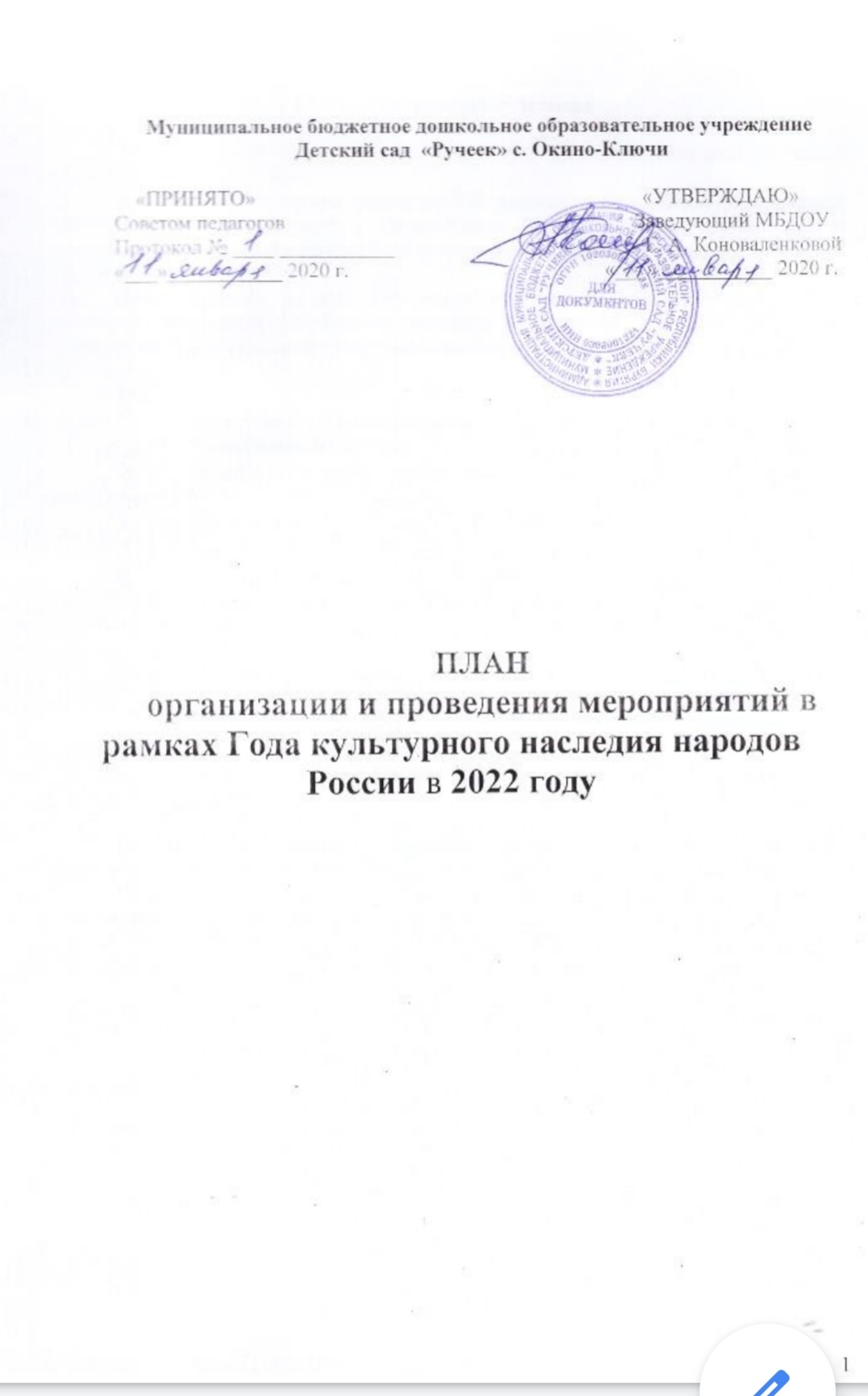 Пояснительная запискаВладимир Путин объявил 2022 год Годом культурного наследия народов России (указ от 30.12.2021 № 745).В соответствии с указом президента РФ, национальной политике государства в МБДОУ Детский сад «Ручеек» с. Окино-Ключи разработан «План  Организации и проведения мероприятий в рамках Года культурного наследия в 2022  году».Цель: развитие у всех участников образовательных отношений (детей, педагогов, родителей) устойчивого интереса к народной культуре, воспитание патриотизма и формирование гражданской позиции.Задачи:Приобщать	воспитанников	к ценностям	народной	и	национальной культуры.Воспитывать у детей дошкольного возраста любовь и уважение к своему народу.Формировать	толерантное	отношение	к	представителям	всех национальностей.Объяснять национальные особенности.Прививать чувство собственного достоинства, как представителей своего народа.Основные направления работы.Знакомство с народным бытом. Окружающие предметы оказывают большое влияние на формирование душевных качеств ребенка, что развивает любознательность, воспитывает чувство прекрасного. Это позволяет детям с                                         раннего возраста ощутить себя частью великого народа.Знакомство с народно-прикладным творчеством. Народ проявлял свои творческие устремления и способности лишь в создании предметов, необходимых в труде и быту. Народные мастера не копировали природу буквально. Реальность, окрашенная фантазией, порождала самобытные обряды. Так рождались сказочно прекрасные росписи на прялках и посуде, узоры в кружеве и вышивке, причудливые игрушки. Рассматривая народное искусство как основу национальной культуры, очень важно знакомить с ним детей. Дети с удовольствием рассматривают узоры с изображением сказочных птиц, животных. Дети с удовольствием занимаются лепкой, аппликацией и конструированием.Знакомство с особенностями народных игр. Народные игры привлекают  внимание не только как жанр устного народного творчества, они заключают в себе огромный потенциал для физического развития ребенка. Игры развивают ловкость, быстроту движений, силу, меткость. Разученные считалки, скороговорки делают процесс игры более интересным и увлекательным. Хочется отметить, что эти игры не носят соревновательный элемент, а наоборот, способствуют сплочению, умению выполнить совместные движения. В народных играх часто используются заклички, считалки, приговорки.Знакомство детей с фольклором. Потешки помогают детям младшего дошкольного возраста настроиться на нужный лад в ходе образовательной деятельности. В пестушках взрослый проговаривает счастливое будущее малыша и настраивает ребенка быть успешным, способствует его психологическому благополучию. Заклички полезны тем, что подразумевают мини-игры, которые имитируют трудовые действия. Считалки учат детей среднего дошкольного возраста распределять роли в играх. Скороговорки и чистоговорки обучают правильной и чистой речи. Дразнилки дают возможность выразить отрицательные эмоции в мирной форме. С помощью загадок дети учатся описывать и доказывать. Старшие дошкольники уже могут осваивать пословицы и поговорки, чтобы перенимать черты национального характера, запоминать народную мудрость, учиться проводить параллели и выявлять причинно- следственные связи. Небылицы учат детей старшего дошкольного возраста понимать юмор. К. Чуковский считал,   что   небылицы   развивают   у детей ум и чувство юмора.Знакомство с традициями и народными праздниками. Работа с детьми предполагает обязательное использование народного устного и музыкального фольклора, включая проведение традиционных народных праздников в детском саду. Активно участвуя в праздничных действиях, проживая их эмоционально, коллективно, дошкольники приобщаются к различным сторонам общественной жизни, культуре, языку своего народа. В праздничных обрядах активно задействованы художественное слово, предмет, ритм, музыка; присутствует уважительное отношение к труду, восхищение мастерством человеческих рук, победы красоты и добра. Всё это становится неиссякаемым источником нравственного и познавательного развития ребенка.Взаимодействие с родителями. Совместное участие в творческих мероприятиях помогает объединить семью и наполнить ее досуг новым содержанием. Хочется отметить, что раскрытие личности в ребенке полностью возможно только через включение его в культуру собственного народа. И это не просто знание о культуре, а проживание в культуре, проживание в традиции. Важность приобщения детей к истокам народной культуры огромна, не только для отдельно взятой личности, но и для всего общества в целом.№п/пНаименование мероприятияУчастники мероприятияМесто проведения мероприятияОтветственные за мероприятиеянварьянварьянварьянварьянварь1«День рождение снеговика»воспитанники младшей и средней группыМузыкальный зал, участок для прогулкиРазуваева К. О.Овчинникова А. В.2«Рождественские колядки»Воспитанники старшей группы, родителиМузыкальный залАлексеева Е. А.Разуваев Н. Г.3Фольклорный праздник «Семик – Зелёные святки»Старшая группаМузыкальный залАлексеева Е. А.Разуваев Н. Г.4Театральные постановки по мотивам русских народных сказок «День фольклора русского языка»Воспитанники всех групп, родителиМузыкальный залРазуваева К. О.Овчинникова А. В.Алексеева Е. А.Разуваев Н. Г.февральфевральфевральфевральфевраль1Музыкально-литературная гостиная «Музыка зимы»Воспитанники средней и старшей группыМузыкальный залОвчинникова А. В.Алексеева Е. А.Разуваев Н. Г.2«Праздник Белого месяца – Сагаалган»Воспитанники средней и старшей группыМузыкальный залОвчинникова А. В.Алексеева Е. А.Куренкова А. А.Разуваев Н. Г.3Мероприятия, посвященные празднованию Дня Защитника ОтечестваВоспитанники всех группМузыкальный залРазуваева К. О.Овчинникова А. В.Алексеева Е. А.Разуваев Н. Г.мартмартмартмартмарт1Фольклорные посиделки «Как на масленой недели»Воспитанники всех групп, родителиТерритория ДОУВоспитатели, музыкальный руководитель2Мероприятия, посвященные празднованию Международного женского дня 8 мартаВоспитанники всех группМузыкальный залВоспитатели, музыкальный руководитель331 марта-140 лет со дня рождения К.И. Чуковского «В гостях у Мойдодыра», «Сказки дедушки Корнея»Воспитанники всех группПо группамВоспитатели4Районный конкурс «Красочный мир произведений К. И. Чуковского»Средняя и старшая группа, родителиОвчинникова А. В.Алексеева Е. А., родителиапрельапрельапрельапрельапрель1Литературная гостиная «Чудо живого слова»Средняя и старшая группаМузыкальный залВоспитатели, старший воспитатель211-15 апреля- мероприятия посвященные Дню космонавтикиСредняя и старшая группагруппаВоспитатели, старший воспитатель3Исторический экскурс «Книга как явление культуры»(о возникновении письменности и появлении книги)Мероприятия посвященные дню книги и авторского права 23 апреляСредняя и старшая группагруппаВоспитатели4Районный конкурс «Пасхальный перезвон»Средняя и старшая группа, родителиВоспитатели, старший воспитательмаймаймаймаймай1Праздник «День Победы»,Международная акция «Георгиевская ленточка», Экспозиция – «Как наши деды воевали» Средняя и старшая группа, родителиПамятник, павших воинов, Дом культуры, группаМузыкальный руководитель, воспитатели, старший воспитатель218 мая- «День музеев», оформление мини-музеев «Русская изба», «Музей одного предмета»Воспитанники всех групп, родителиМузей, группыВоспитатели, старший воспитатель324 мая-мероприятия посвященные Дню славянкой письменности и культурыСтаршая группагруппаАлексеева Е. А.июньиюньиюньиюньиюнь1День защиты детейВоспитанники всех группТерритория ДОО (по погоде)Воспитатели, музыкальный руководитель, старший воспитатель26 июня- «Родством крепка славянская душа», «В святой Руси мы сердце обрели»- праздник русского языка и культурыСредняя и старшая группаГруппы, участок ДООвоспитатели310-12 июня мероприятия, посвященные Дню РоссииСредняя и старшая группаМузыкальный залвоспитатели422 июня мероприятие, посвященное дню памяти и скорбиСтаршая группаМузыкальный залМузыкальный руководитель, воспитатели5Подвижные народные игрыВоспитанники всех группГруппы, участок ДООвоспитателииюльиюльиюльиюльиюль1Оформление фотоколлажей «Любовью держится семья», посвященная Международному дню семьи, любви и верностиВоспитанники всех групп, родителигруппывоспитатели2Виртуальное путешествие «Ты раскрой мне, природа, объятья, чтоб я слился с красотой твоей…»: Природа в пейзажной живописиСредняя и старшая группагруппывоспитателиавгуставгуставгуставгуставгуст18-12 августа мероприятия, посвященные Дню физкультурникаВоспитанники всех группТерритория ДОО (по погоде)воспитатели222 августа- мероприятия, посвященные Дню государственного флага Российской ФедерацииСредняя и старшая группавоспитателисентябрьсентябрьсентябрьсентябрьсентябрь11 сентября «Путешествие в страну Знаний»- мероприятия, посвященные Дню ЗнанийСредняя и старшая группагруппаВоспитатели, музыкальный руководитель2Чтение сказок писательницы из Бурятии Анны ВиноградовойВсе группыгруппывоспитатели3Выставка детских рисунков «Красота родного края»Средняя и старшая группа, родителигруппывоспитатели48 сентября- мероприятия, посвященные Международному Дню распространения грамотностиСтаршая группагруппаВоспитатель старшей группы5Анкетирование родителей«Нравственно-патриотическое воспитание детей в семье».родителиВоспитатели, старший воспитательоктябрьоктябрьоктябрьоктябрьоктябрь1Литературный вечер «Улыбкой ясною природа сквозь сон встречает утро года», природа в творчестве А. С. ПушкинаСредняя и старшая группагруппывоспитатели2«Возраст осени- ты дорог и прекрасен», музыкальный вечер , посвященный Дню пожилого человекаСредняя и старшая группаМузыкальный залВоспитатели, музыкальный руководитель3Экскурсия в школьный музей историиСтаршая группаОКСОШВоспитатель старшей группы, старший воспитательноябрьноябрьноябрьноябрьноябрь11-3 ноября мероприятия, посвященные Дню народного единства «Все мы разные, а Родина одна!»Старшая группаМузыкальный залВоспитатели, музыкальный руководитель2Утренник, посвященный Дню Матери в РоссииВоспитанники всех групп, родителиМузыкальный залВоспитатели, музыкальный руководитель3Конкурс чтецов, посвященный 135- летию С.Я. МаршакаСредняя и старшая группа, родителиМузыкальный залВоспитатели, старший воспитательдекабрьдекабрьдекабрьдекабрьдекабрь18 декабря «В русской песни живет душа русского народа», мероприятия, посвященные дню русской песниСтаршая группаМузыкальный залВоспитатели, музыкальный руководитель2Книжная выставка к 85-летию Э. УспенскогоСтаршая группа, родителигруппавоспитателиВ течении годаВ течении годаВ течении годаВ течении годаВ течении года1Посещение мероприятий сельской библиотеки, участие в выставках детских рисунковВоспитанники средней и старшей группы, родителиСельская библиотекавоспитатели2Реализации ООП по образовательной области«Художественно-эстетическое  развитие» Воспитанники всех группгруппывоспитатели3Подбор и организация выставки методических разработок, тематической и художественной литературы для детей, педагогов,родителей.Воспитанники всех группВоспитатели, старший воспитатель4Реализация календарного плана  рабочей программы воспитания МБДОУ Детский сад «Ручеек» (Знакомство с праздниками и традициями)Воспитанники всех группВоспитатели, старший воспитатель5Привлечение родителей к оформлениюпредметно-развивающей среды, направленной на ознакомление детей с историей и культуройрусского народа.родителиВоспитатели, старший воспитатель6Проекты, конкурсы различного уровня, праздники, развлечения.Воспитанники всех групп, родителиВоспитатели, музыкальный руководитель, старший воспитатель7Стендовая информация, папки-передвижки.родителивоспитатели8Изготовление костюмов к  народным праздникам.родителиВоспитатели, музыкальный руководитель